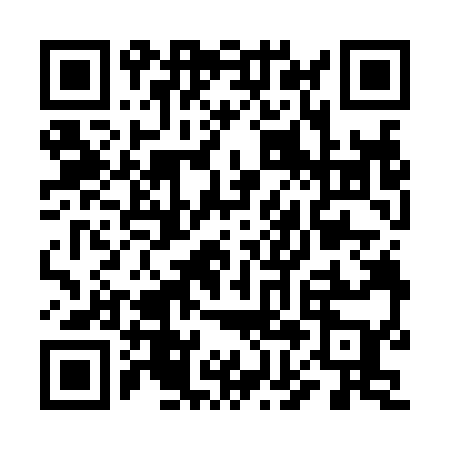 Ramadan times for Coventry Place, South Carolina, USAMon 11 Mar 2024 - Wed 10 Apr 2024High Latitude Method: Angle Based RulePrayer Calculation Method: Islamic Society of North AmericaAsar Calculation Method: ShafiPrayer times provided by https://www.salahtimes.comDateDayFajrSuhurSunriseDhuhrAsrIftarMaghribIsha11Mon6:286:287:351:304:537:267:268:3412Tue6:276:277:341:304:537:277:278:3413Wed6:256:257:331:304:547:287:288:3514Thu6:246:247:321:304:547:287:288:3615Fri6:236:237:301:294:547:297:298:3716Sat6:216:217:291:294:557:307:308:3717Sun6:206:207:281:294:557:307:308:3818Mon6:196:197:261:294:557:317:318:3919Tue6:176:177:251:284:557:327:328:4020Wed6:166:167:241:284:567:337:338:4121Thu6:146:147:221:284:567:337:338:4122Fri6:136:137:211:274:567:347:348:4223Sat6:126:127:201:274:567:357:358:4324Sun6:106:107:181:274:567:367:368:4425Mon6:096:097:171:264:567:367:368:4526Tue6:076:077:161:264:577:377:378:4527Wed6:066:067:141:264:577:387:388:4628Thu6:056:057:131:264:577:387:388:4729Fri6:036:037:121:254:577:397:398:4830Sat6:026:027:101:254:577:407:408:4931Sun6:006:007:091:254:577:417:418:491Mon5:595:597:081:244:577:417:418:502Tue5:585:587:071:244:587:427:428:513Wed5:565:567:051:244:587:437:438:524Thu5:555:557:041:234:587:437:438:535Fri5:535:537:031:234:587:447:448:546Sat5:525:527:011:234:587:457:458:547Sun5:505:507:001:234:587:467:468:558Mon5:495:496:591:224:587:467:468:569Tue5:485:486:581:224:587:477:478:5710Wed5:465:466:561:224:587:487:488:58